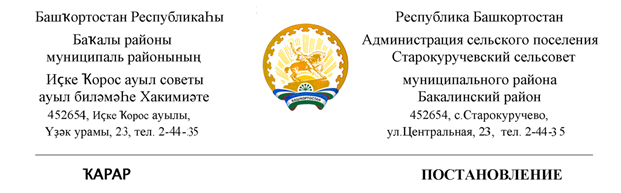 11 февраль 2021 й.                                    № 36                   11 февраля 2021 г.                                                                                               О внесении изменений и дополнений в Правила землепользования и застройки сельского поселения  Старокуручевский  сельсовет муниципального района Бакалинский район Республики Башкортостан утвержденные постановлением от 06.04.2017 г №119В соответствии с Федеральным законом от 27.07.2010 № 210-ФЗ «Об организации предоставления государственных и муниципальных услуг», администрация сельского поселения Старокуручевский  сельсовет муниципального района Бакалинский район Республики БашкортостанПОСТАНОВЛЯЕТ:                            Внести в постановление главы сельского поселения Старокуручевский  сельсовет муниципального района Бакалинский район Республики Башкортостан от 20 марта 2017 года № 119 «Об утверждении Правила землепользования и застройки сельского поселения  Старокуручевский  сельсовет муниципального района Бакалинский район Республики Башкортостан» следующие изменения и дополнения:В разделе «Порядок предоставления разрешения на условно-разрешенный вид использования земельного участка или объекта капитального строительства» главы 4 Правил, абзац следующего содержания:«Срок проведения публичных слушаний с момента оповещения жителей
 сельского поселения Старокуручевский  сельсовет муниципального района Бакалинский район РБ о времени и месте их проведения до дня опубликования заключения о результатах публичных слушаний определяется соответствующим положением, утвержденным решением Совета сельского поселения Старокуручевский  сельсовет муниципального района Бакалинский район Республики Башкортостан, и не может быть более одного месяца. На основании заключения о результатах публичных слушаний по вопросу о предоставлении разрешения на условно разрешенный вид использования Комиссия осуществляет подготовку рекомендаций о предоставлении разрешения на условно разрешенный вид использования либо об отказе в предоставлении такого разрешения с указанием причин принятого решения и направляет их главе СП Старокуручевский  сельсовет муниципального района Бакалинский район Республики Башкортостан.» заменить на:«Проект решения о предоставлении разрешения на отклонение от предельных параметров разрешенного строительства, реконструкции объектов капитального строительства подготавливается в течение пятнадцати рабочих дней со дня поступления заявления о предоставлении такого разрешения и подлежит рассмотрению на общественных обсуждениях или публичных слушаниях, проводимых в порядке, установленном статьей 5.1 Градостроительного кодекса Российской Федерации (далее – Кодекс), с учетом положений статьи 39 Кодекса, за исключением случая, указанного в части 1.1 настоящей настоящей статьи. Расходы, связанные с организацией и проведением общественных обсуждений или публичных слушаний по проекту решения о предоставлении разрешения на отклонение от предельных параметров разрешенного строительства, реконструкции объектов капитального строительства, несет физическое или юридическое лицо, заинтересованное в предоставлении такого разрешения. На основании заключения о результатах общественных обсуждений или публичных слушаний по проекту решения о предоставлении разрешения на отклонение от предельных параметров разрешенного строительства, реконструкции объектов капитального строительства комиссия в течение пятнадцати рабочих дней со дня окончания таких обсуждений или слушаний осуществляет подготовку рекомендаций о предоставлении такого разрешения или об отказе в предоставлении такого разрешения с указанием причин принятого решения и направляет указанные рекомендации главе местной администрации».   В разделе «Порядок внесения изменений в Правила землепользования и застройки» главы 9 Правил абзац следующего содержания:«Комиссия в течение тридцати дней со дня поступления предложения о внесении изменения в Правила землепользования и застройки осуществляет подготовку заключения, в котором содержатся рекомендации о внесении в соответствии с поступившим предложением изменения в Правила землепользования и застройки или об отклонении такого предложения с указанием причин отклонения, и направляет это заключение главе сельского поселения Староркуручевский  сельсовет муниципального района Бакалинский район Республики Башкортостан.» заменить на абзац следующего содержания:«Комиссия в течение двадцати пяти дней со дня поступления предложения о внесении изменений в правила землепользования и застройки осуществляет подготовку заключения, в котором содержатся рекомендации о внесении в соответствии с поступившим предложением изменений в правила землепользования и застройки или об отклонении такого предложения с указанием причин отклонения, и направляет это заключение главе местной администрации.»В разделе «Порядок внесения изменений в Правила землепользования и застройки» главы 9 Правил абзац следующего содержания:«Глава  сельского поселения Старокуручевский  сельсовет муниципального района Бакалинский район Республики Башкортостан с учетом рекомендаций, содержащихся в заключении Комиссии по землепользованию и застройки, в течении тридцати дней принимает решение о подготовке проекта о внесении изменения в Правила землепользования и застройки или об отклонении предложения о внесении изменения в настоящие Правила с указанием причин отклонения и направляет копию такого решения заявителям.» заменить на: «Глава администрации сельского поселения Старокуручевский  сельсовет муниципального района Бакалинский район Республики Башкортостан с учетом рекомендаций, содержащихся в заключении комиссии, в течение двадцати пяти дней принимает решение о подготовке проекта о внесении изменения в правила землепользования и застройки или об отклонении предложения о внесении изменения в данные правила с указанием причин отклонения и направляет копию такого решения заявителям. В случае если утверждение изменений в правила землепользования и застройки осуществляется представительным органом местного самоуправления подлежит рассмотрению на заседании указанного органа не позднее дня проведения заседания, следующего за ближайшим заседанием.». 2. Настоящее Постановление вступает в силу на следующий день, после дня его официального обнародования путем вывешивания на информационном стенде в здании администрации сельского поселения Старокуручевский  сельсовет и на официальном сайте 3. Контроль  за исполнением настоящего Постановления возлагаю на себя.Глава  сельского  поселенияСтарокуручевский  сельсовет муниципального района Бакалинский  район Республики Башкортостан                                                            И.М.Маннапов